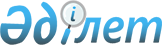 О внесении изменений в постановление акимата Сандыктауского района от 26 февраля 2015 года № А-2/42 "Об определении мест для размещения агитационных печатных материалов и предоставлении кандидатам помещений для встреч с избирателями"Постановление акимата Сандыктауского района Акмолинской области от 8 ноября 2022 года № А-11/282. Зарегистрировано в Министерстве юстиции Республики Казахстан 18 ноября 2022 года № 30610
      Акимат Сандыктауского района ПОСТАНОВЛЯЕТ:
      1. Внести в постановление акимата Сандыктауского района "Об определении мест для размещения агитационных печатных материалов и предоставлении кандидатам помещений для встреч с избирателями" от 26 февраля 2015 года № А-2/42 (зарегистрировано в Реестре государственной регистрации нормативных правовых актов № 4691) следующие изменения:
      заголовок указанного постановления изложить в новой редакции:
      "Об определении мест для размещения агитационных печатных материалов для всех кандидатов на территории Сандыктауского района";
      пункт 1 указанного постановления изложить в новой редакции:
      "1. Определить места для размещения агитационных печатных материалов для всех кандидатов на территории Сандыктауского района согласно приложению 1 к настоящему постановлению.";
      пункт 2 и приложение 2 указанного постановления исключить;
      приложение 1 к указанному постановлению изложить в новой редакции, согласно приложению к настоящему постановлению.
      2. Контроль за исполнением настоящего постановления возложить на руководителя государственного учреждения "Аппарат акима Сандыктауского района".
      3. Настоящее постановление вводится в действие по истечении десяти календарных дней после дня его первого официального опубликования.
      "СОГЛАСОВАНО" Места для размещения агитационных печатных материалов для всех кандидатов на территории Сандыктауского района
					© 2012. РГП на ПХВ «Институт законодательства и правовой информации Республики Казахстан» Министерства юстиции Республики Казахстан
				
      Аким Сандыктауского района

Е.Жусупбеков

      Сандыктауская районнаятерриториальнаяизбирательная комиссия
Приложение
к постановлению акимата
Сандыктауского района
от 8 ноября 2022 года
№ А-11/282Приложение 1
к постановлению акимата
Сандыктауского района
от "26" февраля 2015 года
№ А-2/42
№
Места для размещения агитационных печатных материалов
1
село Балкашино улица имени Абылай-хана 128, напротив здания государственного коммунального казенного предприятия "Балкашинский районный Дом культуры" при отделе культуры, развития языков, физической культуры и спорта Сандыктауского района
2
село Балкашино улица Ракымжан Кошкарбаев 150/1, напротив здания коммунального государственного учреждения "Общеобразовательная школа № 2 села Балкашино отдела образования по Сандыктаускому району управления образования Акмолинской области"
3
село Балкашино улица Агайынды Айсиндер 50, напротив здания коммунального государственного учреждения "Общеобразовательная школа № 1 села Балкашино отдела образования по Сандыктаускому району управления образования Акмолинской области" 
4
село Петровка улица имени Абая 36, напротив здания Петровского сельского клуба при государственном коммунальном казенном предприятии "Балкашинский районный Дом культуры" при отделе культуры, развития языков, физической культуры и спорта Сандыктауского района
5
село Хуторок улица Талгат Бигелдинов 10А, напротив здания республиканского государственного учреждения "Сандыктауское учебно-производственное лесное хозяйство" Комитета лесного хозяйства и животного мира Министерства экологии, геологии и природных ресурсов Республики Казахстан
6
село Баракпай напротив дома по улице Ыбырая Алтынсарина 32
7
село Хлебное улица Абылай хана 11, слева от здания Хлебного медицинского пункта при государственном коммунальном предприятии на праве хозяйственного ведения "Сандыктауская районная больница" при управлении здравоохранения Акмолинской области
8
село Чашке улица Маншук Маметовой 13, справа от здания Чашкенского медицинского пункта при государственном коммунальном предприятии на праве хозяйственного ведения "Сандыктауская районная больница" при управлении здравоохранения Акмолинской области
9
село Белгородское улица Целинная 20, напротив здания коммунального государственного учреждения "Аппарат акима Белгородского сельского округа" Сандыктауского района
10
село Преображенка улица Тауелсиздиктин 25 жылдыгы 18, напротив здания коммунального государственного учреждения "Начальная школа села Преображенка отдела образования по Сандыктаускому району управления образования Акмолинской области"
11
село Раздольное улица Казыбек би 6А, напротив здания Большетюхтинского сельского клуба при государственном коммунальном казенном предприятии "Балкашинский районный Дом культуры" при отделе культуры, развития языков, физической культуры и спорта Сандыктауского района
12
село Красная Поляна улица Енбек 1, справа от здания коммунального государственного учреждения "Аппарат акима Берликского сельского округа" Сандыктауского района
13
село Петриковка улица Достык 16А, справа от здания коммунального государственного учреждения "Начальная школа села Петриковка отдела образования по Сандыктаускому району управления образования Акмолинской области"
14
село Арбузинка улица Абуезида Абуева 3, справа от здания мини центра при коммунальном государственном учреждении "Общеобразовательная школа села Красная поляна отдела образования по Сандыктаускому району управления образования Акмолинской области"
15
село Васильевка улица Магжан Жумабаев 21, напротив здания Васильевского сельского Дома культуры при государственном коммунальном казенном предприятии "Балкашинский районный Дом культуры" при отделе культуры, развития языков, физической культуры и спорта Сандыктауского района
16
село Тучное улица Акжол 1, напротив здания товарищества с ограниченной ответственностью "Колос Золотая Нива"
17
село Улан улица Тауелсиздиктин 25 жылдыгы 10, слева от здания пекарни товарищества с ограниченной ответственностью "Бастау Агро С" 
18
село Веселое улица Балуан Шолак 4, слева от здания Веселовского сельского Дома культуры при государственном коммунальном казенном предприятии "Балкашинский районный Дом культуры" при отделе культуры, развития языков, физической культуры и спорта Сандыктауского района
19
село Жыланды улица Орталык 19, напротив здания коммунального государственного учреждения "Основная средняя школа села Жыланды отдела образования по Сандыктаускому району управления образования Акмолинской области"
20
село Новоселовка улица Караоткел 20/1, напротив здания Новоселовского медицинского пункта при государственном коммунальном предприятии на праве хозяйственного ведения "Сандыктауская районная больница" при управлении здравоохранения Акмолинской области
21
село Приозерное напротив дома по улице Ыбырая Алтынсарина 32
22
село Кызыл-Казахстан улица Мектеп 9, напротив здания коммунального государственного учреждения "Основная средняя школа имени Нургабулы Малгаждарова села Кызыл Казахстан отдела образования по Сандыктаускому району управления образования Акмолинской области"
23
село Каменка улица Женис 22, напротив здания коммунального государственного учреждения "Аппарат акима Каменского сельского округа" Сандыктауского района
24
село Лесное улица Тауелсиздиктин 25 жылдыгы 1, напротив здания Леснянского сельского Дома культуры при государственном коммунальном казенном предприятии "Балкашинский районный Дом культуры" при отделе культуры, развития языков, физической культуры и спорта Сандыктауского района
25
село Бастрымовка улица Бейбитшилик 19, слева от здания Бастрымовского сельского клуба при государственном коммунальном казенном предприятии "Балкашинский районный Дом культуры" при отделе культуры, развития языков, физической культуры и спорта Сандыктауского района
26
село Михайловка улица Мектеп 17, напротив здания Михайловского сельского клуба при государственном коммунальном казенном предприятии "Балкашинский районный Дом культуры" при отделе культуры, развития языков, физической культуры и спорта Сандыктауского района
27
село Речное слева от дома по улице Орталык 9
28
село Мадениет слева от дома по улице Тауелсиздиктин 25 жылдыгы, 11/2
29
село Максимовка улица Мустафа Шокай 33, напротив здания Максимовского сельского Дома культуры при государственном коммунальном казенном предприятии "Балкашинский районный Дом культуры" при отделе культуры, развития языков, физической культуры и спорта Сандыктауского района
30
село Владимировка улица Тауелсиздиктин 25 жылдыгы 31, напротив здания Владимировского сельского Дома культуры при государственном коммунальном казенном предприятии "Балкашинский районный Дом культуры" при отделе культуры, развития языков, физической культуры и спорта Сандыктауского района
31
село Новый Городок улица Бейбитшилик 16, напротив здания Новогородского сельского клуба при государственном коммунальном казенном предприятии "Балкашинский районный Дом культуры" при отделе культуры, развития языков, физической культуры и спорта Сандыктауского района
32
село Спасское улица Жекебатыр 15, напротив здания Спасского сельского Дома культуры при государственном коммунальном казенном предприятии "Балкашинский районный Дом культуры" при отделе культуры, развития языков, физической культуры и спорта Сандыктауского района
33
село Новоникольское улица Ыбырая Алтынсарина 25, напротив здания Новоникольского сельского Дома культуры при государственном коммунальном казенном предприятии "Балкашинский районный Дом культуры" при отделе культуры, развития языков, физической культуры и спорта Сандыктауского района
34
село Кумдыколь улица Абаскалова 4 /1, напротив здания медицинского пункта села Кумдыколь при государственном коммунальном предприятии на праве хозяйственного ведения "Сандыктауская районная больница" при управлении здравоохранения Акмолинской области
35
село Мысок улица Каскена Баймышева 1, напротив здания коммунального государственного учреждения "Маралдинское учреждение лесного хозяйства Управления природных ресурсов и регулирования природопользования Акмолинской области"
36
село Меньшиковка улица Бирлик 15, напротив здания Меньшиковского сельского клуба при государственном коммунальном казенном предприятии "Балкашинский районный Дом культуры" при отделе культуры, развития языков, физической культуры и спорта Сандыктауского района
37
село Сандыктау улица Орталык 40, напротив здания Сандыктауского сельского Дома культуры при государственном коммунальном казенном предприятии "Балкашинский районный Дом культуры" при отделе культуры, развития языков, физической культуры и спорта Сандыктауского района
38
село Новоромановка улица Шокан Уалиханов 20А, напротив здания коммунального государственного учреждения "Основная средняя школа села Новоромановка отдела образования по Сандыктаускому району управления образования Акмолинской области"
39
село Богородка улица Орталык 14, напротив здания Богородского медицинского пункта при государственном коммунальном предприятии на праве хозяйственного ведения "Сандыктауская районная больница" при управлении здравоохранения Акмолинской области
40
село Дорогинка улица Александра Пушкина 17, напротив здания коммунального государственного учреждения "Основная средняя школа села Дорогинка отдела образования по Сандыктаускому району управления образования Акмолинской области"